14.09.2020. География 19 гр. Преподаватель Любимова О.В.Сдать работу 16.09.20Тема: Взаимодействие общества и природы1. ВведениеПонятия «географическая оболочка» и «географическая среда» в достаточной степени схожи.Географическая оболочка – оболочка Земли, включающая в себя верхнюю часть литосферы, нижнюю часть атмосферы, всю гидросферу и всю биосферу.
В пределах географической оболочки эти вышеприведенные части взаимодействуют между собой, взаимопроникают друг в друга, взаимозависимы.2. Географическая средаГеографическая среда – часть земной природы, с которой общество непосредственно взаимодействует в своей жизни и хозяйственной деятельности на данном этапе исторического развития.
Географическая среда служит поставщиком ресурсов обществу, местом его обитания, оказывает влияние на психолого-духовные основы развития.Состояние географической (природной) среды бывает:-Естественное.
-Равновесное.
-Кризисное.
-Критическое.
-Катастрофическое.
-Состояние коллапса.
 Зачастую в обществе существенно завышают или, наоборот, занижают роль географической среды (особенно это актуально в последнее время существования общества).Географический детерминизм – общество может существовать настолько успешно, насколько ему это позволит природа.В XVIII в. во Франции, уже в эпоху Просвещения, Шарль Монтескье писал, что «власть климата сильнее всех властей». В XIX в. в той же Франции Элизе Реклю говорил о зависимости общества – вплоть до форм государственной власти – от определяющего влияния природы.С течением времени, по мере развития науки и углубления научных знаний, позиции географического детерминизма стали ослабевать.Географический нигилизм – принижение значимости природных условий, ресурсов для существования и развития общества.3. Окружающая средаТакже, наряду с понятиями «географическая оболочка» и «географическая среда», существует такое более широкое понятие, как «окружающая среда».Окружающая среда – вся среда обитания и производственная деятельность человеческого общества, весь окружающий человека материальный мир, включая и природную, и антропогенную среду.4. Антропогенные ландшафтыВ последнее время человек все существеннее оказывает воздействие на природу, что приводит к более широкому распространению антропогенных ландшафтов.Антропогенный ландшафт – географический ландшафт, в формировании которого значительную роль сыграла хозяйственная деятельность человека. Например, города, сельские поселения, дороги, карьеры.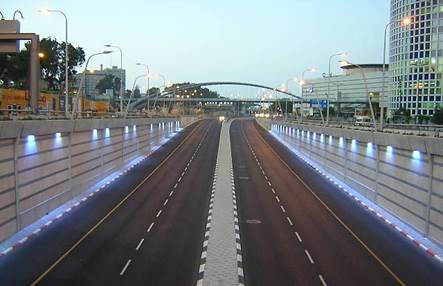 Рис. 1. Дорога в городе5. РесурсообеспеченностьОгромные запасы природных ресурсов, которыми обладает географическая оболочка, размещены неравномерно, и их запасы не одинаковы.Ресурсообеспеченность – соотношение между величиной природных ресурсов и их использованием. Выражается количеством лет, на которое должно хватить данного ресурса, или его запасами из расчета на душу населения.Обычно наибольшей ресурсообеспеченностью обладают большие по площади страны,  с уникальными запасами природных ресурсов, страны с незначительной численностью населения или те, кто в настоящее время слабо использует свои ресурсы. Например, Канада – лесные ресурсы; Катар – природный газ;  Норвегия – гидроэнергоресурсы;  Марокко – фосфориты.Домашнее задание1.     Приведите примеры антропогенного ландшафта.2.     Что такое окружающая среда?